REGULAMIN KONKURSU PATRIOTYCZNEGO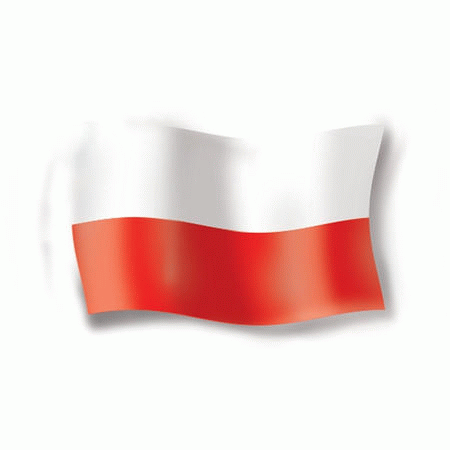 Zespół Szkół Licealnych i Zawodowychzaprasza do udziału w konkursie patriotycznym w 3 kategoriach:1.recytacja utworu literackiego (wiersz, fragment prozy lub dramatu);2.wykonanie piosenki lub pieśni patriotycznej;3.twórczość własna - napisanie wiersza, opowiadania, lub też piosenki z motywem patriotycznymI Termin i miejsce: - Zespół Szkół Licealnych i Zawodowych w Olecku, ul. Gołdapska 29,  biblioteka szkolna, 6 listopada o godz. 9.00II Cele konkursu: - wytworzenie emocjonalnego stosunku do wartości kulturowych, w szczególności do poezji oraz upowszechnienie wśród młodzieży piękna mowy ojczystej, dorobku kultury narodowej i kultury żywego słowa, - pogłębianie wśród młodzieży szkolnej znajomości polskiej poezji i piosenki  patriotycznej oraz rozwijanie wrażliwości artystycznych, a także zainteresowania językiem polskim, wzbogacanie słownictwa i umiejętności formułowania wypowiedzi, - przyczynianie się do wzbogacania w patriotyczne wartości organizowanych obchodów Święta Niepodległości, - upowszechnianie polskiej poezji  i piosenki wśród młodzieży,- zachęcenie utalentowanej młodzieży do pisania i prezentowania własnej twórczości literackiej, - rozwijanie wrażliwości i wyobraźni młodych Autorów, a także popularyzowanie ich twórczości.III  Zasady udziału w konkursie: W szkolnym konkursie patriotycznym mogą wziąć udział uczniowie ZSLiZ w Olecku. Każda z osób prezentuje jeden utwór o tematyce patriotycznej lub wykonuje utwór muzyczny. Uczestnicy w kategorii muzycznej mogą wystąpić indywidualnie lub w zespole niezależnie od ilości osób. Uczestnicy oceniani są w niezależnych od siebie kategoriach. Warunkiem uczestnictwa w konkursie jest pisemne zgłoszenie do organizatora – Marzeny Wiszniewskiej (sala nr 4 lub biblioteka szkolna).Na karcie zgłoszenia należy podać: a/imię i nazwisko,b/klasa,c/wybór kategorii,d/tytuł i autora prezentowanego lub napisanego utworu.Organizator nie zapewnia akompaniamentu, jedynie sprzęt odtwarzający.IV Zasady oceny Konkursu : Organizator powołuje jury, które dokona oceny każdego z występów poszczególnych uczestników w różnych kategoriach. Uczestnicy prezentują jeden utwór o tematyce patriotycznej w czasie do 3 minut. Jury będzie oceniło : - dobór repertuaru - przyznając 0 - 5 pkt. - kulturę słowa - przyznając 0 - 5 pkt. - interpretację tekstu - przyznając 0 - 5 pkt. -ogólny wyraz artystyczny występu - przyznając 0 - 5 pkt.                4. Ocenie podlegają prezentowane przez uczestników wykonane utwory (np. wiersz      lub pieśń) o tematyce patriotycznej.                5. Kategorii twórczości własnej autorzy mogą sami  zaprezentować utwór jurorom lub może go zaprezentować inna osoba.              6. Każdy z uczestników może uzyskać maksymalnie 20 pkt. od jurora w każdej z kategorii.               7. Decyzje Jury konkursu są ostateczne i nie podlegają odwołaniu.              V Laureaci konkursu będą reprezentować ZSLiZ na Wojewódzkim Festiwalu Poezji i Piosenki Patriotycznej w I Liceum Ogólnokształcącym im. Marii Konopnickiej w Suwałkach, który odbędzie się 9 listopada 2017 r. o godz. 9.30.VI  Dobór repertuaru. 1.Repertuar stanowi polska poezja i piosenka patriotyczna, bez względu na okres jej powstania.2.W przypadku problemów z doborem repertuaru lub poradą dotyczącą sposobu interpretacji wygłaszanego lub śpiewanego utworu należy zgłosić się do nauczycieli języka polskiego lub historii.Serdecznie zapraszamy!Karta zgłoszeniaImię i nazwisko ucznia:………………………………………………………......Klasa:……………………………………………………………………………..Wybór kategorii: …………………………………………………………………Tytuł i autor prezentowanego / napisanego utworu: …………………………………………………………………………………………………………………………………………………………………………Karta zgłoszeniaImię i nazwisko ucznia:………………………………………………………......Klasa:……………………………………………………………………………..Wybór kategorii: …………………………………………………………………Tytuł i autor prezentowanego / napisanego utworu: …………………………………………………………………………………………………………………………………………………………………………Karta zgłoszeniaImię i nazwisko ucznia:………………………………………………………......Klasa:……………………………………………………………………………..Wybór kategorii: …………………………………………………………………Tytuł i autor prezentowanego / napisanego utworu: …………………………………………………………………………………………………………………………………………………………………………